LAC/074/01-2022Lacrimal Natura Plus to krople nawilżające dla osób z ciężkimi i umiarkowanymi objawami suchych i zmęczonych oczu. Zawierają 0,2% hypromelozę, 0,2% hialuronian sodu oraz wyciągi wodne z aloesu, rumianku, borówki i dzikiej róży. Produkt nie zawiera konserwantów oraz fosforanów. Lacrimal Natura Plus zapewnia intensywne i długotrwałe nawilżenie, chroni przed działaniem czynników zewnętrznych i środowiskowych. Dzięki zawartości dodatkowych, roślinnych składników krople posiadają właściwości: łagodzące, odświeżające, hamujące rozwój bakterii oraz witaminizujące. Lacrimal Natura Plus przeciwdziała objawom zespołu suchego oka, łagodzi:zmęczenie,suchość,pieczenie,swędzenie,łzawienie,zaczerwienienie,dyskomfort.Produkt wskazany jest w przypadku:narażenia na czynniki środowiskowe, obniżonej częstości mrugania, u osób wymagających długotrwałej koncentracji wzroku,dyskomfortu spowodowanego noszeniem soczewek kontaktowych, zabiegów chirurgicznych w obrębie powierzchni oka.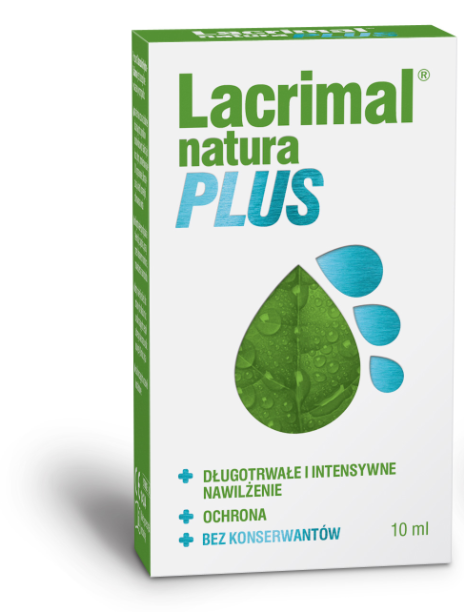 